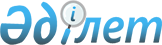 О внесении изменений в постановление Правительства Республики Казахстан от 11 февраля 2002 года N 203
					
			Утративший силу
			
			
		
					Постановление Правительства Республики Казахстан от 29 декабря 2006 года N 1315. Утратило силу постановлением Правительства Республики Казахстан от 10 августа 2015 года № 621

      Сноска. Утратило силу постановлением Правительства РК от 10.08.2015 № 621 (вводится в действие по истечении десяти календарных дней после дня его первого официального опубликования).      Правительство Республики Казахстан  ПОСТАНОВЛЯЕТ:



      1. Внести в постановление Правительства Республики Казахстан от 11 февраля 2002 года  N 203 "О создании Комиссии по проведению конкурсов на получение права на наземное телерадиовещание в Республике Казахстан" (САПП Республики Казахстан, 2002 г., N 6, ст. 52) следующие изменения: 

      в преамбуле слова: "соответствии с Кодексом Республики Казахстан "О налогах и других обязательных платежах в бюджет", Законом Республики Казахстан "О связи", а также в" исключить; 

      в пункте 1: 

      ввести в состав Комиссии по проведению конкурсов на получение права на наземное телерадиовещание в Республике Казахстан: Садыкова                       - заместителя председателя Комитета 

Махата Кабировича                информации и архивов Министерства 

                                 культуры и информации Республики 

                                 Казахстан Калижанова                     - депутата Мажилиса Парламента 

Уалихана Калижановича            Республики Казахстан Козыбаева                      - президента Академии журналистов 

Сагымбая Кабашовича              Республики Казахстан Якушенко                       - заместителя генерального директора 

Владимира Матвеевича             некоммерческого акционерного 

                                 общества "Телерадиокомплекс 

                                 Президента Республики Казахстан" Соловьеву                      - президента Гражданского альянса 

Айгуль Сагадибековну             Казахстана       строку: "Куанганов                     - заведующий Отделом социально- 

Фархад Шаймуратович              культурного развития Канцелярии 

                                 Премьер-Министра Республики 

                                 Казахстан"       изложить в следующей редакции: 

"Куанганов                     - заместитель Руководителя 

Фархад Шаймуратович              Канцелярии Премьер-Министра 

                                 Республики Казахстан";       вывести из указанного состава: Акпенову Раушан Тулеевну, Ключникову Валентину Ефимовну, Матаева Сейтказы Бейсенгазиевича, Мухамеджанову Нуржан Жалауовну, Танысбай Ляззат Муратовну. 

      2. Настоящее постановление вводится в действие со дня подписания.       Исполняющий обязанности 

        Премьер-Министра 

      Республики Казахстан 
					© 2012. РГП на ПХВ «Институт законодательства и правовой информации Республики Казахстан» Министерства юстиции Республики Казахстан
				